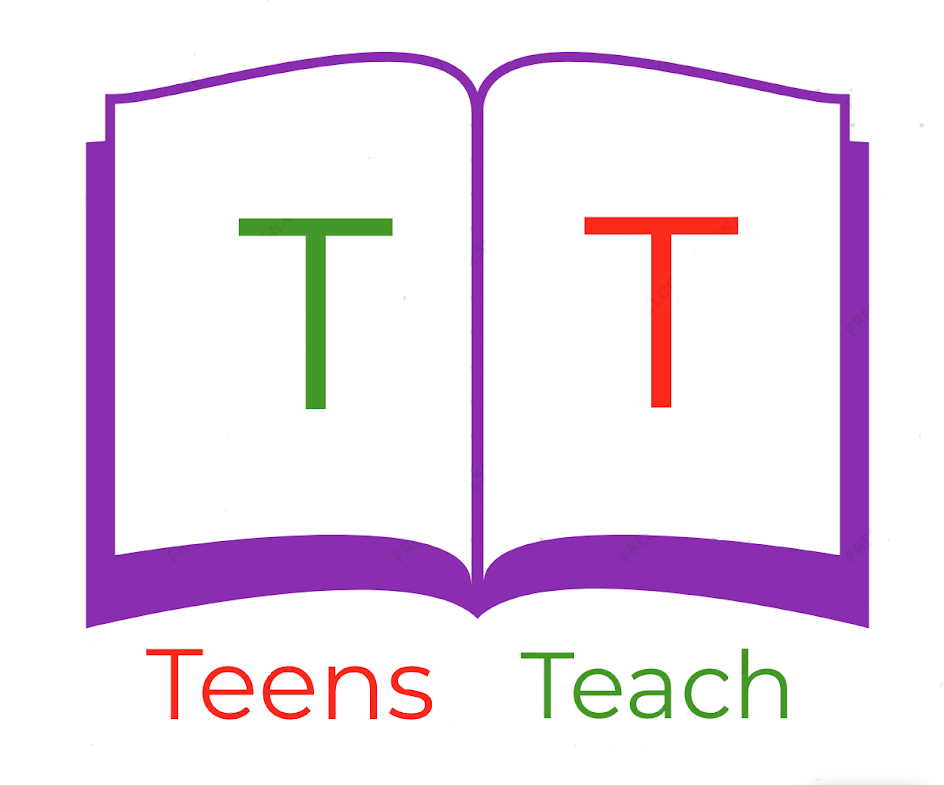 Jugendliche unterrichten Deutsch und mehr Connect the word with the appropriate picture: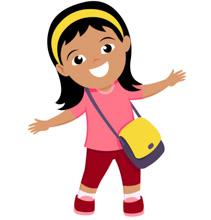 a. Father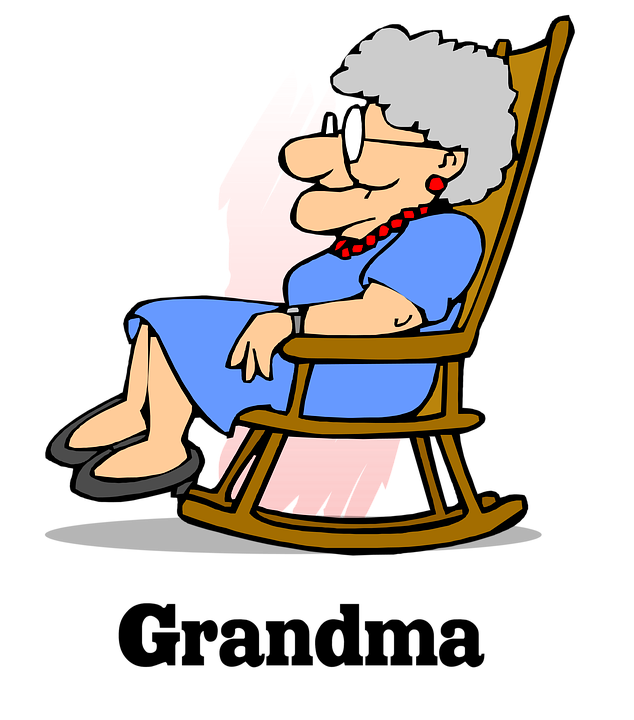 b. Son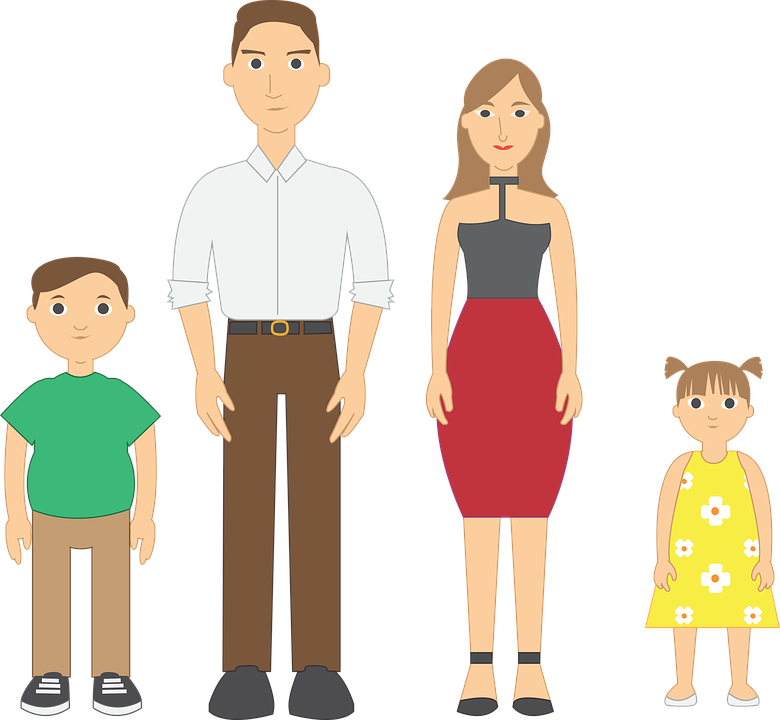 c. Grandmother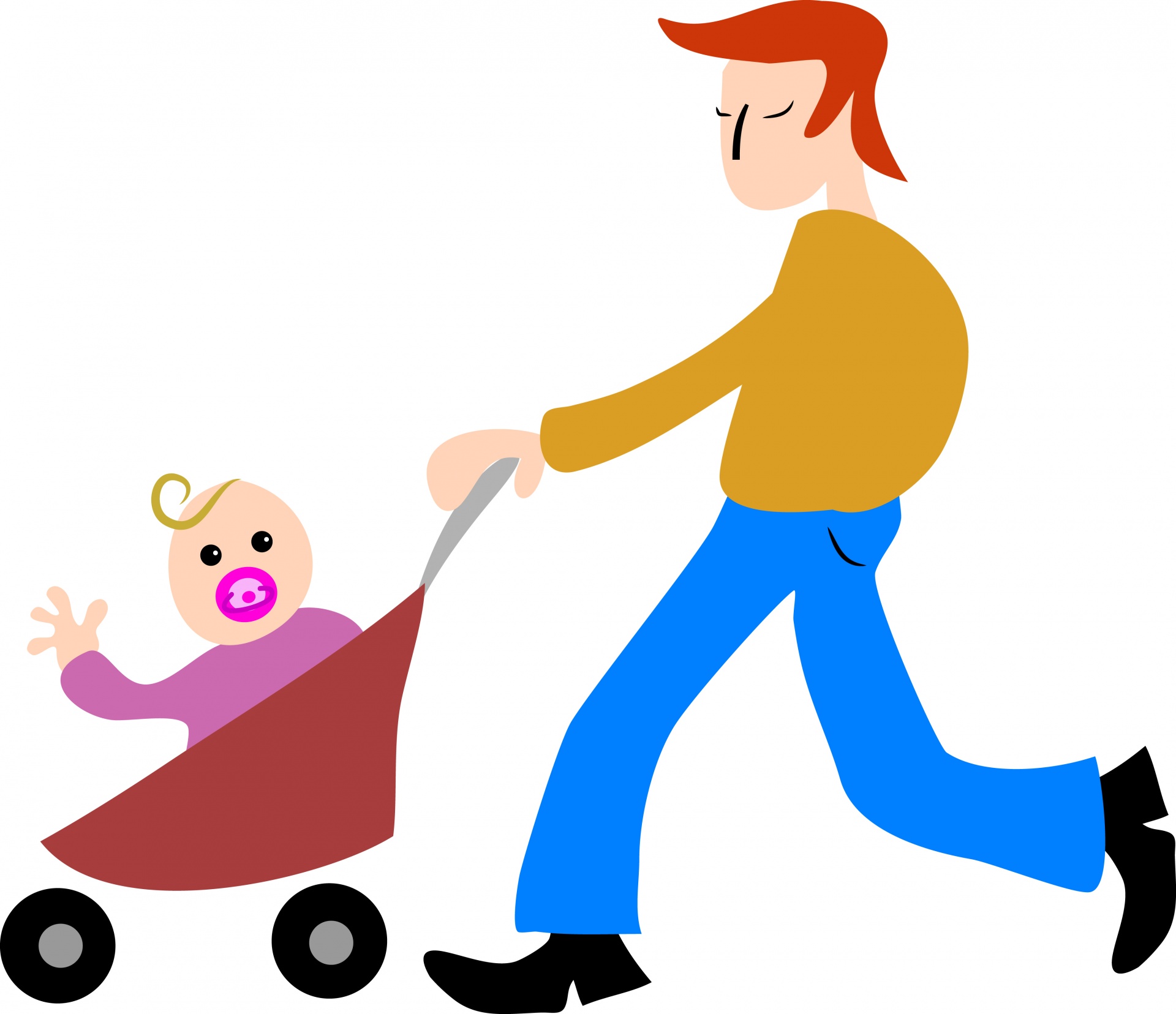 d. Grandfather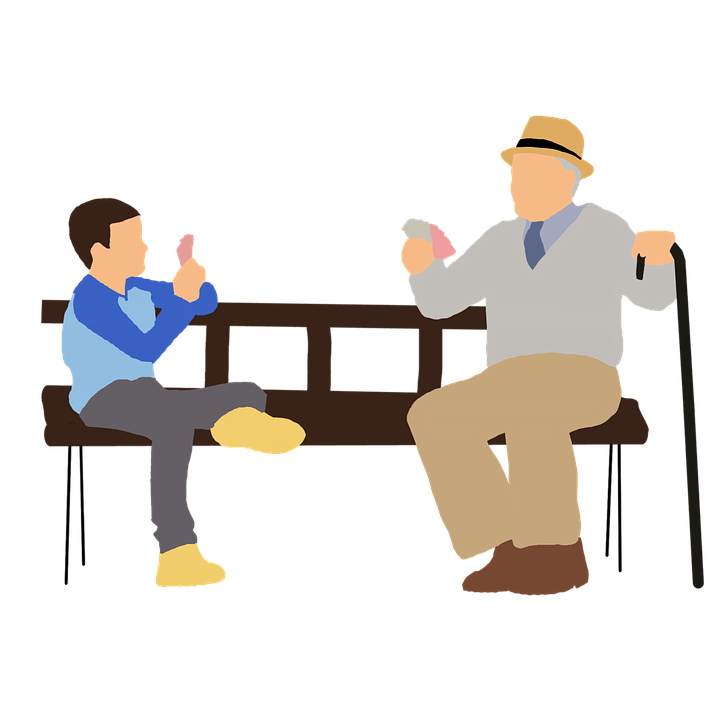 e. Family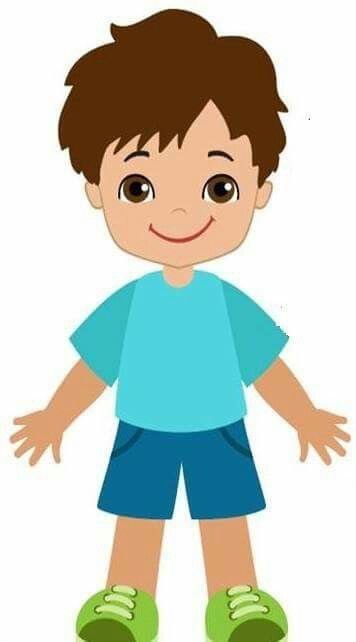 f. Girl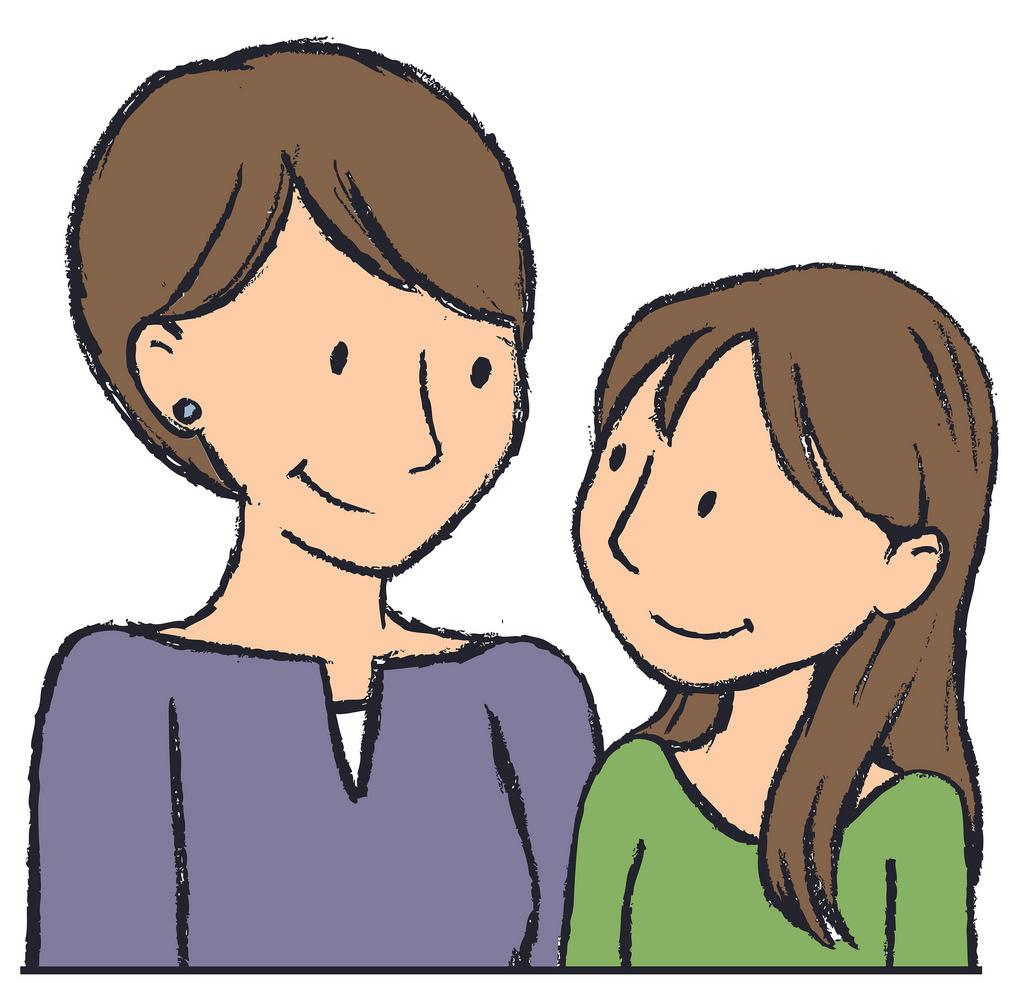 g. Mother and daughter